Задание    на 22 мая 2020 г.Ребята, сегодня занимаемся ОФП5 видов отжиманий, которые сделают руки необычайно сильными. ОТЖИМАНИЕ «КРОКОДИЛ»1.Примите упор лёжа. Руки шире плеч, спина ровная. Одна нога согнута в колене.2.Выполняйте отжимания подпрыгивая, с поочерёдной сменой ног. Сделайте 10 раз.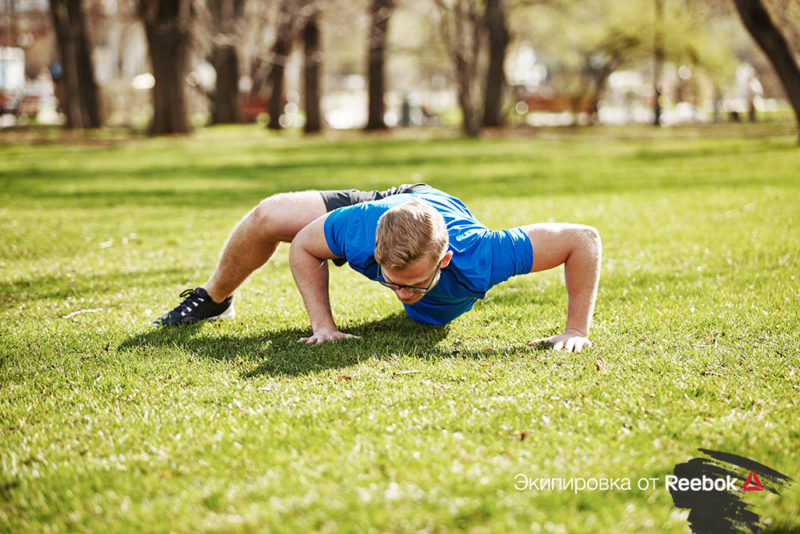 2.	ОТЖИМАНИЕ «С ЛОКТЕЙ»Примите положение планки на локтях. Не прогибайтесь в пояснице.Отжимайтесь, выпрямляя локти. Ладони прижаты к земле.                             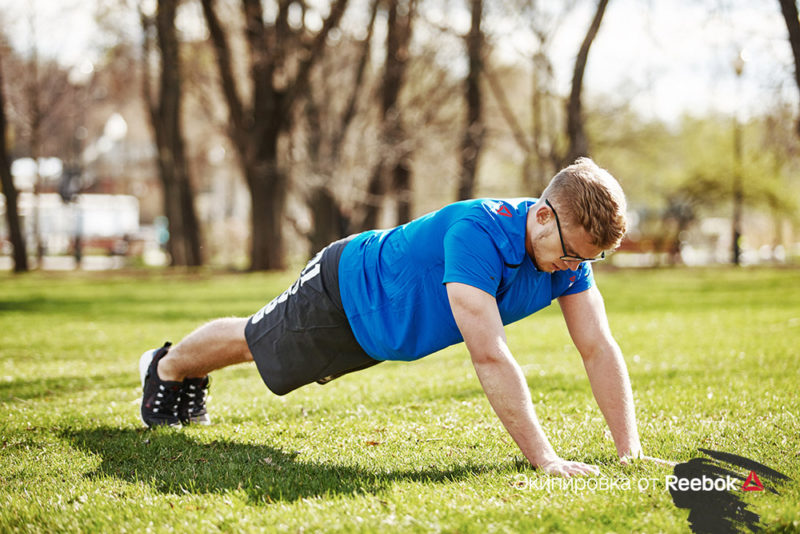 Выполните 10 повторений.3.ОТЖИМАНИЯ С ВОЗВЫШЕННОСТИПримите положение упор лёжа, установите ноги на возвышенность (стул, скамейку, лестницу). Спина прямая. Таз должен быть чуть выше спины, чтобы не было прогиба в пояснице.Отжимайтесь так, чтобы локти расходились в стороны. Старайтесь делать отжимания с наибольшей амплитудой — это нужно, чтобы хорошо проработать мышцы. Сделайте 10 повторений.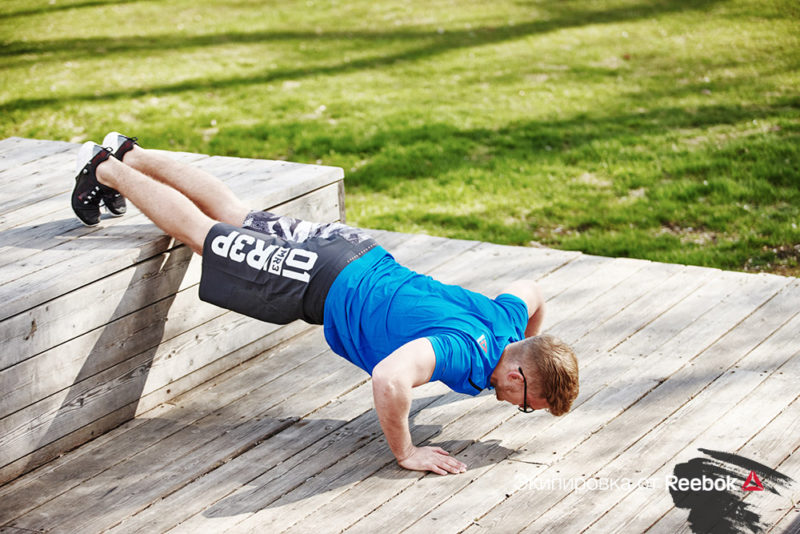 4.ОТЖИМАНИЯ ОТ ДЕРЕВАСтановитесь перед деревом, спина прямая, без прогиба в пояснице. Упритесь одной рукой в дерево и наклонитесь к нему под углом 60—70 градусов, согнув руку.Отталкивайтесь за счёт разгибания в локтевом суставе. Сделайте по 10 раз на каждую руку.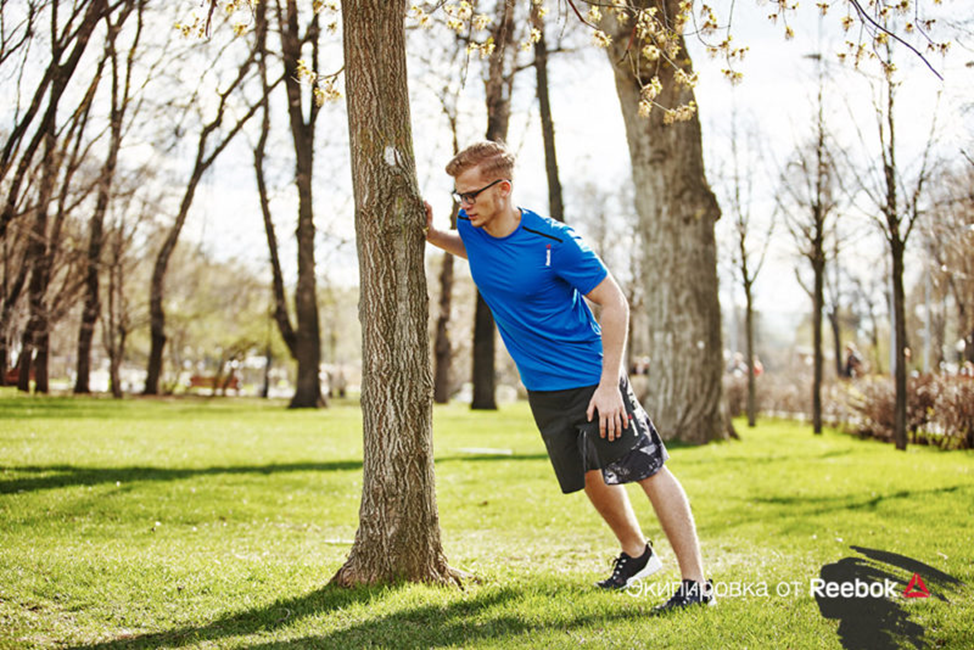 5. ОБРАТНОЕ ОТЖИМАНИЕ1.Становитесь спиной к скамье. Для отжимания поставьте руки на край, хват немного шире плеч. Ноги поставьте на пятки. Держите корпус ровно.2. Опускайтесь вдоль скамьи. 3. Сгибайте локти строго вдоль тела, не разводите их в стороны.4.Постарайтесь опуститься до уровня груди. Выполните 10 повторений.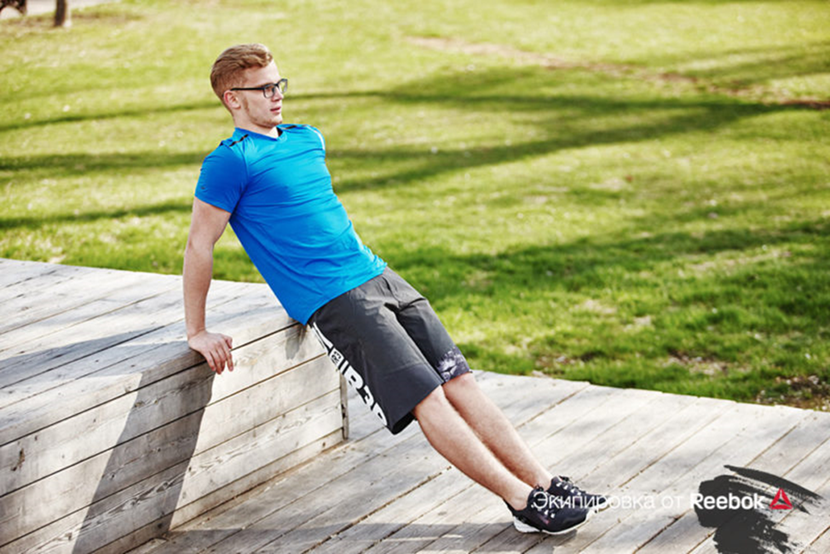 Сделайте ещё 3—4 круга из этих упражнений.